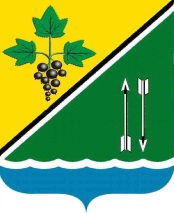 РЕВИЗИОННАЯ КОМИССИЯ КАРГАТСКОГО РАЙОНАНОВОСИБИРСКОЙ ОБЛАСТИЭКСПЕРТНОЕ ЗАКЛЮЧЕНИЕ по результатам внешней проверки годового отчёта об исполнении бюджета Верх-Каргатского сельсовета Каргатского района Новосибирской области за 2014 год24.04.2015Экспертное заключение Ревизионной комиссии Каргатского района по результатам внешней проверки годового отчёта об исполнении бюджета Верх-Каргатского сельсовета Каргатского района Новосибирской области за 2014 год (далее – отчёт об исполнении местного бюджета за 2014 год) подготовлено в соответствие статье 264.4 Бюджетного кодекса Российской Федерации (далее – БК РФ), статье 53 Положения о бюджетном процессе и бюджетном устройстве в Верх-Каргатском сельсовете Каргатского района Новосибирской области, утверждённого решением 4-й сессии 4 созыва Совета депутатов Верх-Каргатского сельсовета Каргатского района Новосибирской области от 02.11.2010 № 21 (далее – Положение о бюджетном процессе), пункту 3 статьи 4 Положения о Ревизионной комиссии Каргатского района Новосибирской области, утверждённого решением 14 сессии 2 созыва Совета депутатов Каргатского района Новосибирской области от 23.11.2011 № 157, пункту 1 Соглашения о передаче полномочий ревизионной комиссии Каргатского района от 14.03.2014, пункту 12 Плана работы Ревизионной комиссии Каргатского района на 2015 год.Отчёт об исполнении местного бюджета за 2014 год с пояснительной запиской и дополнительными материалами поступил в Ревизионную комиссию в срок, установленный пунктом 3 статьи 264.4 БК РФ.В соответствие пункту 1 статьи 264.4 БК РФ:«Годовой отчет об исполнении бюджета до его рассмотрения в законодательном (представительном) органе подлежит внешней проверке, которая включает внешнюю проверку бюджетной отчетности главных администраторов бюджетных средств и подготовку заключения на годовой отчет об исполнении бюджета».В соответствии пункту 3 статьи 264.1 БК РФ предоставлена вся указанная бюджетная отчётность.1. Макроэкономические условия исполнения местного бюджета в 2014 годуПлощадь территории муниципального образования составляет 89576 га, из них сельхозугодия – 38141 га или 42,6%.В состав Верх-Каргатского сельсовета входят два населённых пункта – село Верх-Каргат и посёлок Натальинский.На территории муниципального образования одно промышленное предприятие, одно сельскохозяйственное предприятие и два крестьянско-фермерских хозяйства. Градообразующее предприятие отсутствует. В течение 2012-2014 годов продолжает уменьшаться численность населения, с 514 до 441 человек. Эта же тенденция сохраняется в ситуации с трудовыми ресурсами, уменьшение с 264 до 231 человек. Средняя заработная плата составляет 8030 руб. в 2012-2014 годах.В селе Верх-Каргат общеобразовательная школа на 175 мест, в которой обучается 63 ученика, а также детский сад на 15 мест, который посещают 12 детей.Площадь жилищного фонда – 14,7 тыс. м2, в том числе площадь муниципального жилищного фонда – 13,5 тыс. м2.2. Соблюдение бюджетного законодательства при организации исполнения местного бюджета в 2014 году2.1. Система исполнения местного бюджета соответствует БК РФ, Положению о бюджетном процессе: бюджетные полномочия администрация Верх-Каргатского сельсовета исполняет в соответствии со статьёй 32 Положения о бюджетном процессе; утверждён перечень получателей средств местного бюджета (администрация Верх-Каргатского сельсовета, муниципальное казённое учреждение культуры «Верх-Каргатский социально-культурный комплекс»), соблюдается принцип подведомственности при финансировании (отсутствие среди получателей коммерческих организаций, учреждений других бюджетов).2.2. Утверждены лимиты бюджетных обязательств, сводная бюджетная роспись, бюджетная смета.2.3. Размещение заказа на поставку товаров, работ, услуг для государственных и муниципальных нужд производится в соответствие Федеральным законом от 05.04.2013 № 44-ФЗ «О контрактной системе в сфере закупок товаров, работ, услуг для обеспечения государственных и муниципальных нужд». В результате анализа реестра закупок нарушений Федерального закона от 05.04.2013 № 44-ФЗ не выявлено.В реестре закупок не по всем позициям присутствует краткое наименование закупаемых товаров, работ и услуг; отсутствует местонахождение поставщиков, подрядчиков и исполнителей услуг. Тем самым нарушен пункт 2 статьи 73 БК РФ:«Реестры закупок, осуществленных без заключения государственных или муниципальных контрактов, должны содержать следующие сведения:краткое наименование закупаемых товаров, работ и услуг;наименование и местонахождение поставщиков, подрядчиков и исполнителей услуг;цена и дата закупки».На данное нарушение было указано в экспертном заключении по результатам внешней проверки годового отчёта об исполнении бюджета за 2013 год.2.4. Проанализировано общее соответствие бюджетной отчетности требованиям, предъявляемым Инструкцией, утвержденной Приказом Минфина РФ № 191н от 28.12.2010, присутствуют все обязательные формы. Однако в таблице № 7 «Сведения о результатах внешних контрольных мероприятий» к пояснительной записке (ф. 0503160) не указана информация о внешних контрольных мероприятиях, проведённых Ревизионной комиссией Каргатского района.2.5. Из формы 0503169 «Сведения о дебиторской и кредиторской задолженности» следует, что дебиторская задолженность на 01.01.2015 составляет 47323,15 руб. Данные  формы 0503169 соответствуют данным формы 0503120 «Баланс исполнения бюджета». Объём дебиторской задолженности по сравнению с 2013 годом увеличился на 36780,83 руб. или в 4,5 раза.Из формы 0503169 «Сведения о дебиторской и кредиторской задолженности» следует, что кредиторская задолженность на 01.01.2015 составляет 86947,54 руб. Данные  формы 0503169 соответствуют данным формы 0503120 «Баланс исполнения бюджета». Объём кредиторской задолженности по сравнению с 2013 годом снизился на 467389,00 руб. или 84,3%.Однако Ревизионная комиссия отмечает, что остаток средств бюджета на 01.01.2015 составляет 308,7 тыс. руб. (кредиторская задолженность составляет 86,9 тыс. руб.), что позволяет сделать вывод о качестве исполнения бюджета.3. Анализ долговой политики Верх-Каргатского сельсоветаСогласно отчёту об исполнении местного бюджета за 2014 год, доходы местного бюджета за 2014 год исполнены в объёме 8539,1 тыс. руб., расходы – в объёме 8378,7 тыс. руб. Соответственно, профицит местного бюджета составил 160,4 тыс. руб., в 2013 году местный бюджет был исполнен с профицитом 107,3 тыс. руб.Следует отметить, что при планировании местного бюджета на 2014 год правильно учтены остатки средств на счетах в органе казначейства, а именно, согласно отчёту формы 0503140 «Баланс по поступлениям и выбытиям бюджетных средств» остаток средств на 01.01.2014 – 148333,12 руб., фактически в источниках финансирования дефицита бюджета запланировано 91937,12 руб., возврат остатков межбюджетных трансфертов в бюджет муниципального района составляет -  56396,00 руб.4. Анализ исполнения доходов местного бюджетаМестный бюджет на 2014 год по доходам в объёме 7839,7 тыс. руб. утверждён решением 30 сессии 4 созыва Совета депутатов Верх-Каргатского сельсовета Каргатского района Новосибирской области от 25.12.2013 № 101. Решениями от 28.04.2014 № 116, от 06.06.2014 № 119, от 20.11.2014 № 129, от 23.12.2014 № 132, были внесены изменения в плановые назначения по доходам. По итогам всех внесённых изменений уточнённый объём доходов составляет 8596,9 тыс. руб.В отчёте об исполнении местного бюджета за 2014 год плановый показатель по доходам составляет 8596,9  тыс. руб. Тем самым выполняется статья 32 БК РФ.Исполнение местного бюджета по доходам за 2014 год составило 8539,1 тыс. руб. или 99,3% к плану (недоисполнение – 57,8 тыс. руб.).Из общей суммы доходов налоговые и неналоговые поступления составили 420,3 тыс. руб. или 4,9%, безвозмездные поступления – 8118,8 тыс. руб. или 95,1%.По сравнению с предыдущим годом поступления в местный бюджет в целом увеличились на 616,1 тыс. руб. или на 7,8%, в том числе поступления налоговых и неналоговых доходов снизились на 161,0 тыс. руб. или на 27,7%, безвозмездные поступления увеличились на 777,1 тыс. руб. или на 10,6%.Налоговые доходы местного бюджета за 2014 год исполнены в объеме 143,6 тыс. руб. или 100% от плановых назначений.Подробный анализ поступления налоговых доходов представлен в таблице 1.Таблица 1. Структура и динамика поступления налоговых доходов местного бюджета, тыс. руб.Неналоговые доходы местного бюджета за 2014 год исполнены в объеме 276,7 тыс. руб. или 99,5% от плановых назначений (недоисполнение – 1,4 тыс. руб.).Подробный анализ поступления неналоговых доходов представлен в таблице 2.Таблица 2. Структура и динамика поступления неналоговых доходов местного бюджета, тыс. руб.Безвозмездные поступления местного бюджета за 2014 год исполнены в объеме 8118,8 тыс. руб. или 99,3% от плановых назначений (недоисполнение – 56,4 тыс. руб.).Подробный анализ поступления безвозмездных поступлений представлен в таблице 3.Таблица 3. Структура безвозмездных поступлений местного бюджета, тыс. руб.5. Анализ исполнения расходов местного бюджетаМестный бюджет на 2014 год по расходам в объёме 7839,7 тыс. руб. утверждён решением 30 сессии 4 созыва Совета депутатов Верх-Каргатского сельсовета Каргатского района Новосибирской области от 25.12.2013 № 101. Решениями от 28.04.2014 № 116, от 06.06.2014 № 119, от 20.11.2014 № 129, от 23.12.2014 № 132, были внесены изменения в плановые назначения по расходам. По итогам всех внесённых изменений уточнённый объём расходов составляет 8688,8 тыс. руб.В отчёте об исполнении местного бюджета за 2014 год плановый показатель по расходам составляет 8688,8 тыс. руб. Тем самым выполняется статья 32 БК РФ:Исполнение местного бюджета по расходам за 2014 год составило 8378,7 тыс. руб. или 96,4% к плану (неисполнение – 310,1 тыс. руб.).Информация о структуре и динамике расходов местного бюджета в 2012-2014 годах представлена в таблице 4.Таблица 4. Анализ структуры расходов местного бюджета, тыс. руб.По разделу 01 «Общегосударственные вопросы» расходы в 2014 году исполнены в объёме 1607,9 тыс. руб. или 99,2% к плану (неисполнение – 13,0 тыс. руб.). Удельный вес раздела в расходах бюджета составил 19,2%.При анализе исполнения местного бюджета за 2014 год установлено, что расходы на содержание главы муниципального образования в объёме 464,3 тыс. руб. соответствуют нормативу, установленному постановлением администрации Новосибирской области от 28.12.2007 № 206-па.Проанализированы расходы на содержание органов местного самоуправления на соответствие нормативу, установленному постановлением администрации Новосибирской области от 28.12.2007 № 206-па.Расходы на содержание органов местного самоуправления соответствуют нормативу, установленному постановлением администрации Новосибирской области от 28.12.2007 № 206-па. При нормативе 1128,4 тыс. руб. (441 человек * 2558,7 руб.) исполнение составляет 1122,5 тыс. руб. Тем самым выполняется пункт 2 статьи 136 БК РФ.Для расчёта норматива использована численность населения по данным органа статистики на  01.01.2014 – 441 человек согласно постановлению администрации Новосибирской области от 28.12.2007 № 206-па.По разделу 02 «Национальная оборона» расходы в 2014 году исполнены в объёме 72,7 тыс. руб. или 100% к плану. Удельный вес раздела в расходах бюджета составил 0,9%.По разделу 03 «Национальная безопасность и правоохранительная деятельность» расходы в 2014 году исполнены в объёме 288,5 тыс. руб. или 100% к плану. Удельный вес раздела в расходах бюджета составил 3,4%.По разделу 04 «Национальная экономика» расходы в 2014 году исполнены в объёме 455,6 тыс. руб. или 100% к плану. Удельный вес раздела в расходах бюджета составил 5,4%.По разделу 05 «Жилищно-коммунальное хозяйство» расходы в 2014 году исполнены в объёме 872,7 тыс. руб. или 99,0% к плану (неисполнение – 8,8 тыс. руб.). Удельный вес раздела в расходах бюджета составил 10,4% к плану.По разделу 08 «Культура, кинематография» расходы в 2014 году исполнены в объёме 5073,9 тыс. руб. или 94,7% к плану (неисполнение – 285,7 тыс. руб.). Удельный вес раздела в расходах бюджета составил 60,6%. По разделу 10 «Социальная политика» расходы в 2014 году исполнены в объёме 7,4 тыс. руб. или 74,0% к плану (неисполнение – 2,6 тыс. руб.). Удельный вес раздела в расходах бюджета составил 0,1%.Вывод: годовой отчёт об исполнении бюджета Верх-Каргатского сельсовета Каргатского района Новосибирской области за 2014 год признать достоверным.Учитывая изложенное, Ревизионная комиссия предлагает:Администрации Верх-Каргатского сельсовета:1) при ведении реестра закупок строго следовать пункту 2 статьи 73 БК РФ.Совету депутатов Верх-Каргатского сельсовета: учесть изложенные в настоящем заключении замечания при рассмотрении отчёта об исполнении бюджета Верх-Каргатского сельсовета Каргатского района Новосибирской области за 2014 год.Экспертное заключение направить главе Верх-Каргатского сельсовета и председателю Совета депутатов Верх-Каргатского сельсовета.Председатель Ревизионной комиссии				Т.Г. Белоусова	Инспектор Ревизионной комиссии					А.В. ДовгучицНаименования доходаИсполнение бюджетаИсполнение бюджетаИсполнение бюджетаДоля в общем объёме налоговых доходовДоля в общем объёме налоговых доходовДоля в общем объёме налоговых доходовАбсолютный прирост (тыс. руб./проценты)Абсолютный прирост (тыс. руб./проценты)Наименования дохода2012201320142012201320142013 к 20122014 к 2013НДФЛ102,1144,7132,788,7%87,1%92,4%42,6 / 41,7%-12,0 / -8,3%Единый с/х налог2,510,81,72,2%6,5%1,2%8,3 / 4,3 раз-9,1 / -84,3%Налог на имущество физических лиц2,86,33,52,4%3,8%2,4%3,5 / 125,0%-2,8 / -44,4%Земельный налог3,54,35,73,0%2,6%4,0%0,8 / 22,9%1,4 / 32,6%Прочие4,23,6%Итого налоговых доходов115,1166,1143,6100%100%100%51,0 / 44,3%-22,5 / -13,5%Наименования доходаИсполнение бюджетаИсполнение бюджетаИсполнение бюджетаДоля в общем объёме неналоговых доходовДоля в общем объёме неналоговых доходовДоля в общем объёме неналоговых доходовАбсолютный прирост (тыс. руб./проценты)Абсолютный прирост (тыс. руб./проценты)Наименования дохода2012201320142012201320142013 к 20122014 к 2013Аренда земли15,312,613,66,2%3,0%4,9%-2,7 / -17,6%1,0 / 7,9%Платные услуги91,993,0114,337,1%22,4%41,3%1,1 / 1,2%21,3 / 22,9%Возмещение затрат160,5309,6148,864,9%74,6%53,8%149,1 / 92,9%-160,8 / -51,9%Прочие-20,3-8,2%Итого неналоговых доходов247,4415,2276,7100%100%100%167,8 / 67,8%-138,5 / -33,4%Наименования доходаИсполнение бюджетаИсполнение бюджетаИсполнение бюджетаДоля в общем объёме безвозмездных поступленийДоля в общем объёме безвозмездных поступленийДоля в общем объёме безвозмездных поступленийАбсолютный прирост (тыс. руб./проценты)Абсолютный прирост (тыс. руб./проценты)Наименования дохода2012201320142012201320142013 к 20122014 к 2013Дотации5053,85431,56911,471,4%74,0%85,1%377,7 / 7,5%1479,9 / 27,2%Субсидии1602,31653,5796,222,6%22,5%9,8%51,2 / 3,2%-857,3 / -51,8%Субвенции69,166,172,81,0%0,9%0,9%-3,0 / -4,3%6,7 / 10,1%ИМБТ351,1190,6394,85,0%2,6%4,9%-160,5 / -45,7%204,2 / 107,1%Возврат остатков МБТ-56,4-3,0 / -4,3%Итого безвозмездных поступлений7076,37341,78118,8100%100%100%265,4 / 3,8%777,1 / 10,6%Наименование статей расходовИсполнение бюджетаИсполнение бюджетаИсполнение бюджетаДоля в общих расходахДоля в общих расходахДоля в общих расходахАбсолютный прирост (тыс. руб./проценты)Абсолютный прирост (тыс. руб./проценты)Наименование статей расходов2012201320142012201320142013 к 20122014 к 2013Общегосударственные вопросы1907,81579,51607,925,1%20,2%19,2%-328,3 / -17,2%28,4 / 1,8%Национальная оборона69,066,072,70,9%0,8%0,9%-3,0/-4,3%6,7 / 10,2%Национальная безопасность и правоохранительная деятельность64,4288,50,8%3,4%224,1 / 4,5 разаНациональная экономика18,8455,60,2%5,4%436,8 / 24,2 разаЖилищно-комму-нальное хозяйство2740,6960,7872,736,0%12,3%10,4%-1779,9 / -64,9%-88,0 / -9,2%Культура, кинематография2881,75118,65073,937,9%65,5%60,6%2236,9 / 77,6%-44,7 / -0,9%Социальная политика7,77,77,40,1%0,1%0,1%-0,3 / -3,9%Итого расходов7606,87815,78378,7100%100%100%208,9 / 2,7%563,0 / 7,2%